OTBETIÈI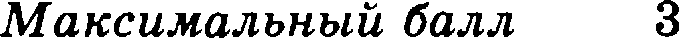 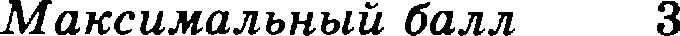 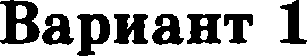 Часть 2Зі.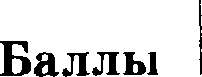 Содержавне  вервого  ответа  и  указавня  по оцевнвавню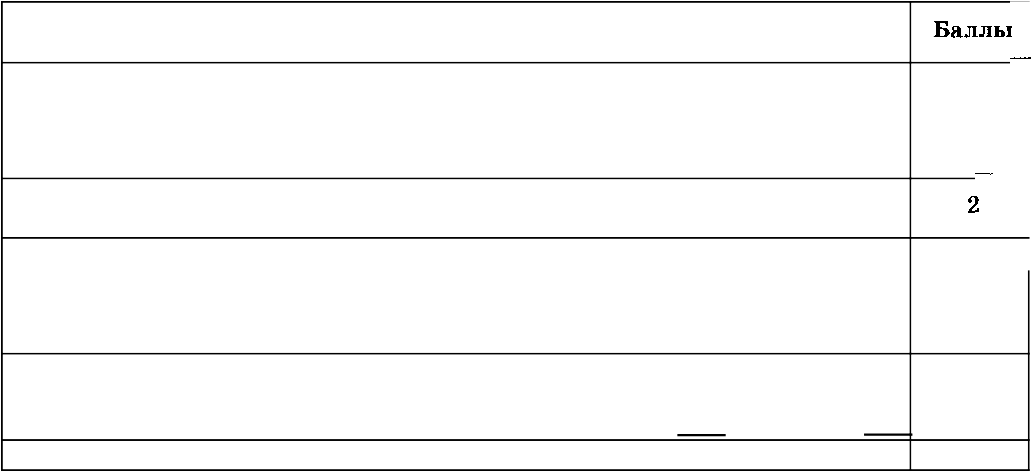 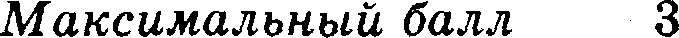 (допуснаются нпые формулировки ответа, ne нскажаюіqие его смысла)	 	 В ответе  должны  быть  указаны  следующие аргументм:В арахисе содержится  больше  жиров  по сравнению  с изюмом.Жиры энергетически более ценны, но углеводы быстрее  расщепляют- ся  в организме  и всасываются  в кровь.Ответ включает в себя два названных выше аргумента, не содержит био- логических ошибокОтвет  включает  в себя один из названных  выше аргументов,  не  содержитбиологических ошибокИЛИ Ответ  включает  в себя  два названных  выше аргумента, но содержит	1биологические ошибкиОтвет включает в себя один из названных выюе аргументов, но содержит биологические ошибки	0ИЛИ  Ответ неправильный	 	Максимальный  бала	2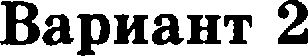 29.Зо.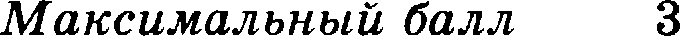 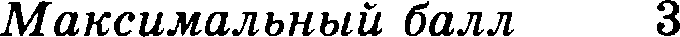 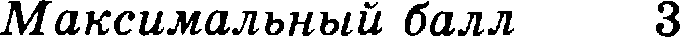 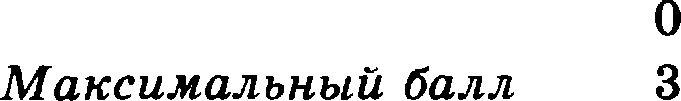 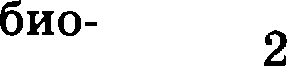 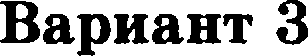 Часть 229.Зо.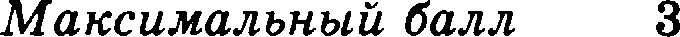 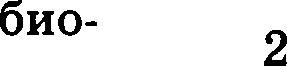 з1.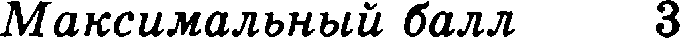 У• заданияОтветN•. заданияОтветУ° заданияОгветN• заданияОтвет1382154223229416223126341031722423543112181252112152121192265312484133202276127731432122821412Содержание вервого ответа и указания по оцевивавию (допуснаются ивые формулнровнн ответа, ве иснажаюіqпе его смысла)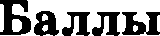 Правильный  ответ  должен  содержать  следующие алементы:стрептококкикислородперенесение  неблагоприятяых  условий средыОтвет  включает  в себя  все элементы,  яе содержит биологическихошибок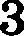 Ответ  включает  в себя  два из вазванных  выше  элементов  и ве содержитбиологических ошибокИЛИ  Ответ включает  в себя  все названные  выше элементы,  яо содержитбиологические ошибки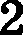 Ответ включает  в себя одия из названных  выше элементов  и не содержитбиологических ошибокИЛИ Ответ включает в себя два из назваяяых выше элементов, но со- держит  биологические ошибки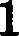 Ответ неправильный0Содержание вервого ответа и указания по оцевивавию (допускаются  ивые  формулнровни  ответа,  ве  искажаютqне  его смысла)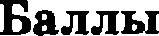 Правильный  ответ должен содержать  следующие элементы:ананас  ковсервированвыйуглеводыэнергетическаяОтвет  включает  в себя все элементы,  не содержит биологическихошибокОтвет  включает  в себя  два из названных  выте элементов  и  ве содержитбиологических ошибокИЛИ Ответ включает в себя все названные выше элементы, но содержит биологические  отибки2Ответ  включает  в себя один из названных  выше элементов и  не содержитбиологических ошибокИЛИ Ответ включает в себя два из вазваяяых выше элементов, но со- держит  биологические ошибки1Ответ  неоравильпъій0Содержание вервого ответа и указавня  по оцевнвавню(допускаются  нные  формулнровни  ответа,  ве  нскажающне  его смысла)Верно  указаны  следующие  элементы ответа:Количество  потребленных  ккал 900.Количество  жиров 25.900 ккал: 7,5 ккал/мин = 120 минут,  или  2 часа,  нужно  для  сжига- ния  съеденных  за  ужином ккалОтвет включает  в себя  все элементы,  не содержит биологических  ошибок 	3Ответ  включает  в себя  два  из названных  выше элементов и не содержитбиологических ошибокИЛИ Ответ  включает  в себя  все названвые  выше  элементы,  но содержитбиологические ошибки2Ответ  включает  в себя один  из названных  выше  элементов  и не содержитбиологических ошибокИЛИ Ответ включает в себя два из названных впіше элементов, но со- держит  биологические ошибки	1Ответ неправильный0№ заданияОтветN•- заданияОтвет№ заданияОтветN•. задапняОтвет_118315122121911612323431102173241234211118325212225412319426154236113220127814711442112811232Содержаяне  вервого  ответа  и указавня по оцевнвавню(допуснаются нвые формулировнн ответа, яе нскажаюіqие его смысла)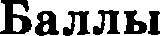 Правильный  ответ  должен  содержать  следующие элементы:размножениепочкованиеСодержание  вервого  ответа  и  указавня  по оцевивавию(доп скаются ивые	ормулировни ответа, ве иснажающие его смысла)Баллъі3)    поставляет  воду  с раствореннмми  в ней  минеральнмми  веществами, аполучает  органические веществаОтвет  включает  в себя  все элементы,  не содержит биологических ошибок	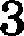 Ответ  включает  в себя  два из  яазванных  выше элементов  и не содержитбиологических ошибокИЛИ Ответ включает в себя все названнме выше sлементы, но содержит биологические ошибки2Ответ  включает  в себя  один  из названнмх  выше элементов  и не содержитбиологических ошибокИЛИ Ответ включает в себя два из названнмх вмше элементов, но со- держит  биологические ошибки1 Ответ неправильный0Содержание вервого ответа и указаяия по оцевивавию (допуснаются  ивые  формулнровки  ответа,  ве  искажающие  его смысла)БаллыПравильный ответ  должен  содержать  следующие элементы:витамин Асельдьснижение иммунитета	Ответ  включает  в себя  все  элементы,  не содержит биологическихошибок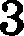 Ответ  включает  в себя  два из названных  вьlше  элементов  и не содержитбиологических ошибокИЛИ   Ответ  включает  в себя  все названные  выше элементы,  но содержит биологические  ошибки 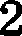 Ответ  включает  в себя  один из  названных  выше  элементов и не содержитбиологических ошибокИЛИ Ответ включает в себя два из названных выше элементов, но со- держит  биологические ошибки1Ответ неправильный0Содержавие вервого ответа и указавия по оцеяивавию (допускаются  ивые  формулировни  ответа,  ве  искажающие  его смысла)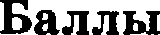 Верно  указаны следующие  элементы ответа:Рекомендуемая  калорийность  ужина  —  558 ккал.Калорийность  заказанных  бліод и  напитков  —  599 ккал.Количество углеводов в ужине — 60 г. Отношение углеводов, посту- пивших  с пищей,  к суточной  норме  — 0, 13,  или  13% .Ответ включает  в себя  все элементы,  не содержит биологических  ошибок3Ответ  включает  в себя два из названных  выше элементов и  не содержитбиологических ошибокИЛИ Ответ вклк›чает в себя все яазваняме вмте элементы, но содержит биологические ошибкиОтвет  включает  в себя  один  из названнмх  выше элементов  и не содержит1биологических ошибокИЛИ Ответ включает в себя два из названных выше элементов, но со- держит  биологические ошибки1Ответ неправильный0Содержание  вервого ответа и уназавия  по оцевявавию(допуснаются ивые формулировкн ответа, ве нснажаюідяе его смысла)БаллыВ ответе  должны  быть указаlІы  следующие аргумеlІты:Жир в питании до тренировки отсутствует, так как он замедляет ра- боту  желудка  и  скорость пищеварения.Жирвая пища дольше находится в желудке  и может  вызвать  коли- ки,  тошноту  и отрыжку  во время  тренировкиОтвет  включает  в себя  два  названlІых  вмвіе аргумента,  ве содержитлогических ошибокОтвет  включает  в себя один  из названных  выше аргументов,  ве содержитбиологических отибок.ИЛИ Ответ включает в себя два названных выше аргумента, но содержит биологические ошибки1Ответ  включает  в себя одив  из названных  выше аргумевтов,  но содержитбиологические отибки. ИЛИ Ответ вепдавильный0Максимальный бплл2№ заданияОтвет№ заданияОтветJ'if• заданияОтветJ'if•- заданияОтвет128315322324921612314534103171243454211318225122211531221912621436562134204273682711422132812123Содержание вервого ответа и уназавия по оцевивавию (допуснаются  ивые  формулнровкя  ответа,  ве   яснажаюідие  его смысла)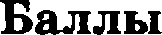 Правильный  ответ  должен  содержать  следующие элементы:Ї  )      ()КОЛО      ()() ТЫСЯЧ.В  Чехословакии,  Австрии, Румынии и Венгрии.Около  4  миллионов  мив  и фугасовОтвет  включает  в себя  все  элементы,  не содержит биологическихошибок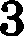 Ответ  включает  в себя два  из вазвавных  выше  элементов  и  ве содержитбиологических ошибокИЛИ Ответ включает в себя все названные выше элементы, во содержит биологические  ошибки2Ответ  включает  в себя одив  из вазванных  выше  элементов  и  яе содержитбиологических  отибокИЛИ   Ответ  включает  в себя  два из  названных  выше элементов,  во со-держит  биологические отибки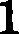 ОтветнеправильныйСодержание вервого ответа и указания по оцевивавию (допуснаются  ивые  формулировкн  ответа,  ве  иснажающие  его смысла)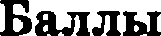 Правильный  ответ  должен  содержать  следующие элементы:Человек.Лебедь.Зависит.  Чем  крупнее  животное,  тем  дольше оно живетОтвет  включает  в себя  все элементы,  не содержит  биологических ошибок3Ответ  включает  в себя  два из названных  выше элементов  и не содержитбиологических ошибокИЛИ Ответ включает в себя все названные выше элементы, но содержит биологические ошибки2Ответ включает  в себя  один  из названнмх  выше элементов  и не содержитбиологических ошибокИЛИ Ответ включает в себя два из названнмх вмше элементов, но со- держит  биологические ошибки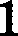 Ответ неправильный0Содержание вервого ответа и указания по оцевивавию (допуснаются  ивые  формулнровни  ответа,  ве  иснажающие  его смысла)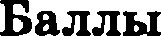 Верно  указаны  следующие  элементы ответа:Энергетические  затраты  90  мин     9,5   ккал/мин  =  855 ккал.Рекомендуемые блюда: бутерброд с ветчиной, салат с курицей, апельсиновый  сок.Калорийность обеда 855 ккал (380 + 250 + 225 = 855 ккал).  Количе- ство белков  35  г (19  +  14  +  2 =  35 г)Ответ включает  в себя  все элементы,  не содержит  биологических ошибок3Ответ  включает  в себя  два из названных  выше элементов  и не содержитбиологических ошибокИЛИ Ответ включает в себя все названнме выше элементы, но содержит биологические ошибки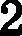 Ответ  включает  в себя один из названных  выше элементов  и не  содержитбиологических ошибокИЛИ Ответ включает в себя два из названнмх выше элементов, но со- держит  биологические ошибкиОтвет неправильный0Содержание вервого ответа и указания по оцевивавию (допускаются  ивые  формулнровни  ответа,  ве  иснажаюідне  его смысла)БаллыВ ответе должны  быть  yкaзaны  следующие аргументы:Избыток  углеводов  в организме  человека  превращается  в жирм.Избыток  жиров  откладывается  в aanac,  увеличивая  массу телаОтвет  включает  в себя  два назваянмх  выше аргумента,  не содержитлогических ошибокОтвет  включает  в себя  один  из названных  выше аргуиентов,  не содержитбиологических  ошибок.ИЛИ Ответ включает в себя два названных выше аргумента, но содержит биологические ошибкиОтвет  включает  в себя  одия  из вазванямх  вмше аргументов,  но содержитбиологические ошибки. ИЛИ  Ответ неправильный0Максимальный болл2